Focus Student GroupingBig 6 component student grouping is informed by:   TUMUT PUBLIC SCHOOL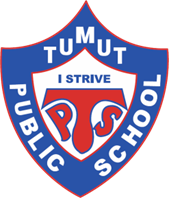 READING PROGRAM   TUMUT PUBLIC SCHOOLREADING PROGRAM   TUMUT PUBLIC SCHOOLREADING PROGRAM   TUMUT PUBLIC SCHOOLREADING PROGRAM   TUMUT PUBLIC SCHOOLREADING PROGRAM   TUMUT PUBLIC SCHOOLREADING PROGRAM   TUMUT PUBLIC SCHOOLREADING PROGRAM   TUMUT PUBLIC SCHOOLREADING PROGRAM   TUMUT PUBLIC SCHOOLREADING PROGRAM   TUMUT PUBLIC SCHOOLREADING PROGRAMStage:Year:Unit Focus:Term:Duration:Syllabus Outcomes:Reading and ViewingEN3-3A uses an integrated range of skills, strategies and knowledge to read, view and comprehend a wide range of texts in different media and technologiesThinking Imaginatively, Creatively, Interpretively and CriticallyEN3-7C thinks imaginatively, creatively, interpretively and critically about information and ideas and identifies connections between texts when responding to and composing textsResponding and ComposingEN3-8D identifies and considers how different viewpoints of their world, including aspects of culture, are represented in textsReflecting on LearningEN3-9E recognises, reflects on and assesses their strengths as a learnerSyllabus Outcomes:Reading and ViewingEN3-3A uses an integrated range of skills, strategies and knowledge to read, view and comprehend a wide range of texts in different media and technologiesThinking Imaginatively, Creatively, Interpretively and CriticallyEN3-7C thinks imaginatively, creatively, interpretively and critically about information and ideas and identifies connections between texts when responding to and composing textsResponding and ComposingEN3-8D identifies and considers how different viewpoints of their world, including aspects of culture, are represented in textsReflecting on LearningEN3-9E recognises, reflects on and assesses their strengths as a learnerSyllabus Outcomes:Reading and ViewingEN3-3A uses an integrated range of skills, strategies and knowledge to read, view and comprehend a wide range of texts in different media and technologiesThinking Imaginatively, Creatively, Interpretively and CriticallyEN3-7C thinks imaginatively, creatively, interpretively and critically about information and ideas and identifies connections between texts when responding to and composing textsResponding and ComposingEN3-8D identifies and considers how different viewpoints of their world, including aspects of culture, are represented in textsReflecting on LearningEN3-9E recognises, reflects on and assesses their strengths as a learnerSyllabus Outcomes:Reading and ViewingEN3-3A uses an integrated range of skills, strategies and knowledge to read, view and comprehend a wide range of texts in different media and technologiesThinking Imaginatively, Creatively, Interpretively and CriticallyEN3-7C thinks imaginatively, creatively, interpretively and critically about information and ideas and identifies connections between texts when responding to and composing textsResponding and ComposingEN3-8D identifies and considers how different viewpoints of their world, including aspects of culture, are represented in textsReflecting on LearningEN3-9E recognises, reflects on and assesses their strengths as a learnerKey Ideas (Indicators):Key Ideas (Indicators):Literacy Progression: Literacy Progression: Literacy Progression: Literacy Progression: Literature Links:Literature Links:Literature Links:Literature Links:Links to Writing and Spelling:Links to Writing and Spelling:Literacy Progression: Literacy Progression: Literacy Progression: Literacy Progression: Learning Across the CurriculumBig 6 Effective Reading InstructionThe following highlighted Cross-Curriculum Priorities are embedded in this inquiry unit:Aboriginal and Torres Strait Islander Histories and Cultures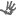 Asia and Australia's engagement with Asia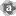 Sustainability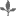 The following highlighted General Capabilities are embedded in this inquiry unit:Information and Communication Technologies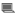 Literacy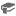 Numeracy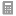 Critical and Creative Thinking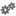 Work and Enterprise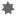 Ethical Understanding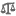 Intercultural Understanding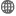 Difference and Diversity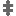 Personal and social capability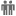 Civics and citizenship 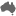 Explicit reading instruction will focus on students' point of need in the areas of the big 6 reading components. Grouping of students will therefore be fluid and flexible to meet the development of the 6 reading components in reading to learn in Stage 3. It is possible that some students may still require explicit instruction in learning to read, and will therefore require tier 2 and 3 intervention. The Big 6 Reading Components will be explicitly taught and promoted in the following ways:Curriculum Learning Links Assessment For/ As/ Of Learning Outcomes from other Key Learning Areas have been integrated to support the development of understanding and skills in this inquiry unit:Wk _Learning Intention & Success CriteriaExplicit Teaching & Learning Sequence(I Do, We Do, You Do)ResourcesEvaluation(Feedback/ Feed Forward)MonLearning Intention:Success Criteria:Literacy Progression Focus: Differentiation:Support: Extension: TuesLearning Intention:Success Criteria:Literacy Progression Focus: Differentiation:Support: Extension: WedLearning Intention:Success Criteria:Literacy Progression Focus: Differentiation:Support: Extension: ThursLearning Intention:Success Criteria:Literacy Progression Focus: Differentiation:Support: Extension: FriLearning Intention:Success Criteria:Literacy Progression Focus: Differentiation:Support: Extension: Group 1Group 2Group 3Group 4Group 5